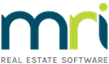 MRI HousingBrixx Training Courses 2021Day 1 gives attendees a solid foundation in using the core features of HousingBrixx and is a prerequisite for the Day 2 training. Day 2 builds on Day 1 in content and detail, bringing in more of the sophisticated modelling tools.Users require both sessions to be able to build and flex a detailed HousingBrixx model.Please e-mail housingbrixx.admin@castletonplc.com for a booking form.The cost is £340 per day (excluding VAT).*courses are being run remotely until further notice – contact us for details on how to attend/access